Towngate Primary Academy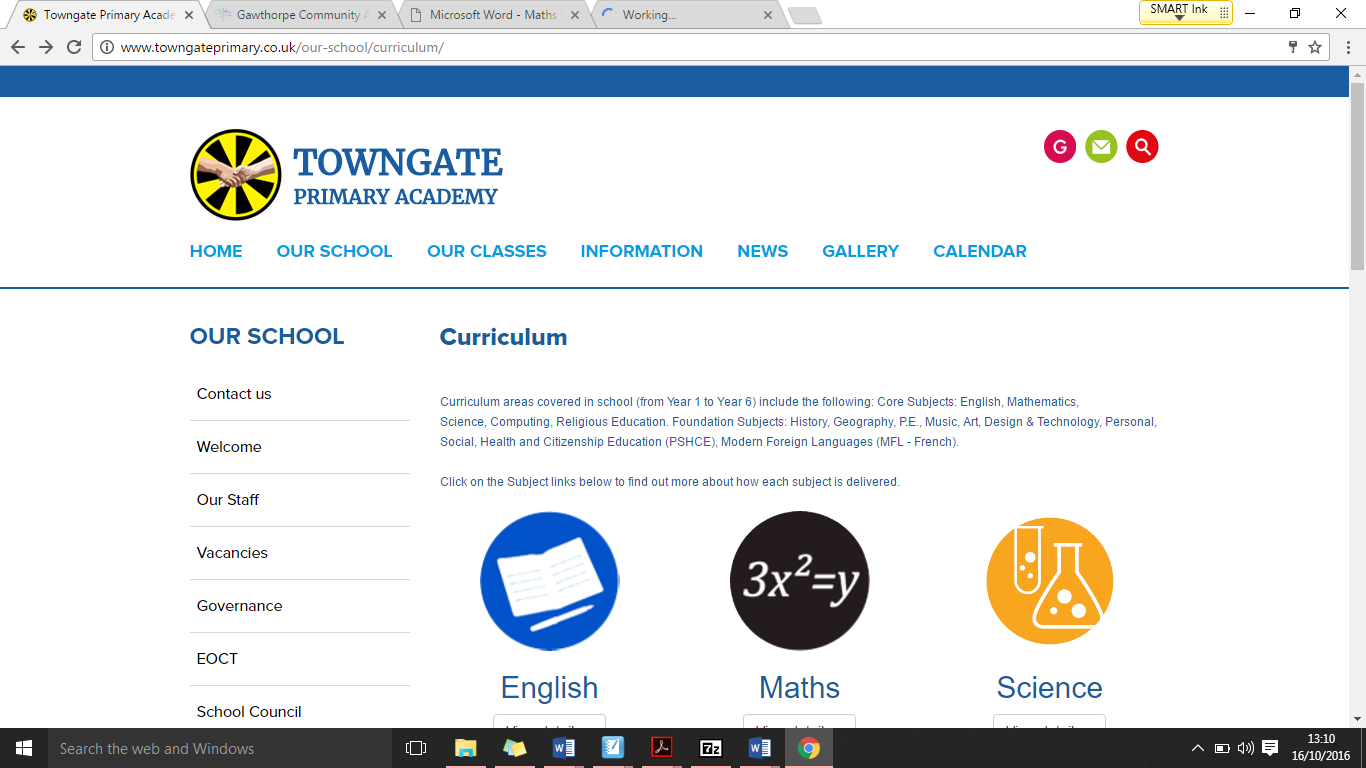 Dear Parents and Carers									                   06.11.2020ACADEMY NEWSLETTERWe would like to welcome all our children and parents back to school for the second half of the Autumn Term, we hope you all had a fantastic break and are ready to get back into learning and school life! Thank you again to those within our parental community for your continued support and adherence to the procedures school have put into place, we appreciate your cooperation with this.Notices for Parents Ofsted Parents’ View – Thank you to all the parents who have completed the Ofsted Parents’ View questionnaire, if you haven’t already done so and would like to, you will find the link in the email received today with the Newsletter attached.  We really do appreciate you taking the time to complete the questions and offering your views and positive comments to school.   After School Club is up and running!  All of the children have loved coming back to the club, and we are incredibly pleased to be able to offer this provision to our children once again. To book your child’s place in the club, please feel free to contact Miss Moore and she will be able to help you.  Children In Need Day – It’s Children In Need day next Friday the 13th November.  Children are welcome to come into school in their own clothes or Pudsey Bear outfits for a £`1 donation.  SeeSaw – We will be using the SeeSaw App for all online learning and homework moving forward.  If you haven’t already received your SeeSaw log in ID, please bear with us, Miss Moore is in the process of sending these to all parents and carers, therefore you will receive your login in due course. Packed Lunches – Just a reminder that if you are sending your child into school with a packed lunch, please can you ensure that they are bringing a nutritious lunch with disposable cutlery if they need it and that any vegetables/fruit is chopped appropriately for finger eating. Unfortunately, we cannot at this time provide cutlery for children. Playtime Equipment Donations – School is working really hard to ensure that each bubble and the After School Club have their own designated play equipment for breaktimes and lunchtimes.  As you can imagine this is quite a lot of equipment and we are working hard to make this possible in school. Many parents have shared they have unwanted items to donate, therefore we would be grateful for any donations of toys/games parents/carers may be keen to provide. We do ask that any items are in good working order and are made of materials which can be cleaned and sanitised regularly. If you do have anything you wish to donate, please leave it on the wooden veranda next to the main entrance of school to be quarantined and cleaned.  Thank you.  Online Safety Newsletter – We hope you received our newsletter prior to the half term holiday and hope that this gave a platform to open discussions within your household regarding your child’s access the internet.  If we can help any further, please do get in touch.   Foundation Stage – F1 NurseryWe have had a brilliant start to our read, write, inc lessons.  We have enjoyed learning about bonfire night and creating firework art. We have spent lots of time outside, working together to learn how to communicate, demonstrate team work and collaboration. Well done F1, as always we are incredibly proud of each and every one of you.Miss Riley and Mrs GordonF2 ReceptionF2 have had a super week following our half term break. We are very proud of how the children have been entering school in the morning and quickly settling to their early morning activities.  We have been thinking about our topic of celebrations and festivals this week. Through our literacy work we have been thinking about all the times we celebrate and how we celebrate. We have been learning about why we celebrate Bonfire Night and we have been describing fireworks in our writing. We have worked hard in our maths lessons practising our subtraction skills. Well done everyone!Mrs Kimbley and Mrs Middleton  Year 1The children have worked so hard on their first week back after the holidays. We have been learning about all the different features of a castle and it’s been wonderful to see some of the children’s they have made in the holiday, so well done everyone! In science we did an experiment to find the best waterproof material, we found out the fabric was not waterproof when the water fell on poor teddy’s head! Have good weekend everybody! Miss Haigh and Mrs WattersYear 2In Year 2 this week, we have started to learn about castles in our History lesson. In English we have a non-fiction book about castles so we can find out lots of facts to help us with our learning.  In our outdoor play we have built a castle with a working drawbridge and a dungeon! We have had great fun playing kings and Lords of the castle and look forward to continuing bringing our learning to life!Well done Year 2. You have been super historians this week. Have a lovely weekend. Miss Lockett and Mrs Thackrah Year 3Year 3 have had a fantastic start back after the holidays. In English, we have a new book called 'The Boy with the Bronze Axe' and we are busy planning a Non-Chronological Report all about the three periods of the Stone Age. In History we have had an introduction to the Bronze Age and we are learning to understand the change in historical periods from 'Stone' to 'Bronze'.  In Science, we are learning about 'States of Matter' and what 'Matter' actually is. On Friday we took our Music learning outdoors - it was great fun! What a super start back - Well done Year 3!Mrs Schofield and Miss KilbrideYear 3 / 4It has been an exciting first week back in class 3/4 and everyone has worked super hard. In English, we have looked at a non-chronological report and started our plan for a report about Stone Age homes. We loved sharing our wonderful Stone Age homes homework, too! In maths, we have started to learn about the formal method for subtraction. In French, we wrote a letter to our new French pen pals from Paris - our letters look so impressive! In history, we said goodbye to the Stone Age and hello to the Bronze Age! We had an amazing discussion about Bronze Age artefacts! Spelling homework will now be on Seesaw. Miss Marston, Mrs Bailey & Miss HanleyYear 4In year 4 this week we have been looking into the very first artwork created in the Stone Age. We have examined cave paintings with a variety of different scenes shown. Also, we looked at the materials used by people to create artwork in the Stone Age and have discussed the reasons for their Artwork as it ranges from, decoration to stories about a recent hunt. We then tried to create our own Stone Age inspired drawings using some primary source examples. In the coming weeks, we hope to scavenge outside for materials which we can then use to create some pictures in their particular prehistoric style. Mr Hellam and Mrs BroadbentYear 5This week in year 5, we have begun to study our new book - 'The Arrival'. This graphic novel follows the hardships a young father faces when he decides to leave his homeland in search of better opportunities for his family. We have discussed what the life of a refugee or migrant might be like and have used our inference skills to gain information from a book which has no words. We have also used this as our inspiration for our artwork by looking at how Shaun Tan creates his images for the book. We have experimented with different grades of pencils to create a range of different grey tones in our own images which we hope to use to produce our own graphic novel! In PE, we have taken a detailed look at the correct footwork needed in order to throw, catch and pivot in netball in preparation to play small sided games. In science, we have completed our own experiment to test the most efficient methods to separate a mixture of solid materials and judged our results against our predictions with some surprising results!Mr Adlington and Miss PammentYear 5/6In English this term, we are studying a picture book called 'The Arrival' by Shaun Tan. This book focusses on themes around poverty and migration. The children enjoyed unpicking the images using their inference skills and making predictions about the story. In French, the children have been reading in French and understanding simple points and opinions. They have used their knowledge of the language to verify if different statements were true or false. In PE, we have begun learning passing and catching skills in Netball including shoulder pass, chest pass and pivoting. Please note that our homework will now be set on SeeSaw. Miss Atkinson & Mrs DruryYear 6Year 6 have worked extremely hard this week. We have started our fraction work this week and have been simplifying them and finding equivalent fractions. We have loved our outdoor learning this week and created some fantastic works of art on the playground using materials we could find in nature. Our History this week we looked at soldiers from Ossett who thought in the war. We found out how they died, about their families and where they used to live. Some used to live in our houses! We have created a wreath and been thinking about what the soldiers from the war did for us ready for Remembrance Day on Sunday.Mrs Wolstenholme, Miss Eke and Mrs JohnsonStars of the WeekStaggered Start and End TimesClassNameNameF2 – ReceptionElsie FEsme CYear 1Darcey LNathan GYear 2Jeanie VBenji CYear 3Libby BOakley GYear 3/4Milosz GJake GYear 4Amelia JOliver CYear 5Myles HIsabelle VYear 5/6Harry BOlivia WYear 6Jessica WToby T ClassStart time and EntranceFinish timeAccess pointNursery Mornings Doors open at 8.35am.Nursery will start at 8.40am.Doors close at 8.45am.11.50am  Whitley Spring Road Nursery Afternoons Doors open at 12.30pm.3.30pmWhitley Spring RoadReception Doors open at 8.50am.Reception will start at 8.55am.Doors close at 9.00am.3.20pmWhitley Spring Road Year 1 Doors open at 8.40am.Year 1 will start at 8.45am.Doors close at 8.50am.3.10pmWhitley Spring Road Year 2 Doors open at 8.50am.Year 2 will start at 8.55am.Doors close at 9.00am.3.20pmWhitley Spring RoadYear 3 Doors open at 8.40am.Year 3 will start at 8.45am.Doors close at 8.50am.3.10pmWhitley Spring Road Year 3/4 Doors open at 8.50am.Year 3/4 will start at 8.55am.Doors close at 9.00am.3.20pmWhitley Spring Road Year 4 Doors open at 8.50am.Year 4 will start at 8.55am.Doors close at 9.00am.3.20pmTumbling Close Year 5 Doors open at 8.40am.Year 5 will start at 8.45am.Doors close at 8.50am.3.10pmTumbling CloseYear 5/6 Doors open at 8.50am.Year 5/6 will start at 8.55am.Doors close at 9.00am.3.20pmTumbling CloseYear 6 Doors open at 8.40am.Year 6 will start at 8.45am.Doors close at 8.50am.3.10pmTumbling Close